2019 års KM spelas 19-20/12!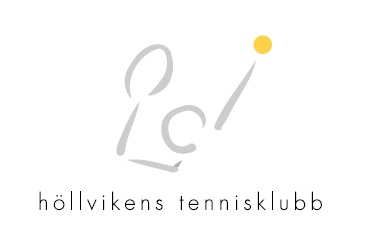 Vi ser verkligen fram emot att få till ett trevligt evenemang med många anmälda tennisentusiaster. Det finns garanterat en klass för alla er som vill vara med.Inte nog med att det blir många trevliga matcher, vi kommer även att arrangera bland annat lotteri, tipsrunda och pepparkaksbak. Våra trevliga aktiviteter pågår så länge tävlingen är igång. Det finns fantastiskt fina priser att vinna i lotteriet och tipsrundan bla Stringhyllor, tennistimmar och tennisutrustning.Även shopen håller vi öppen under tävlingen med försäljning av all tennisutrustning och även försäljning av enklare mat & dryck.Nedan finner ni all ytterligare information ni gällande KM 2019. Välkomna med er anmälan!Anmälan till tävlingenSker till fredrik@holltk.se senast fredagen den 6/12.Alla juniorer måste medverka i sin egen åldersklass och får sedan även spela ytterligare en klass.Alltså max två klasser per person.DatumMatcherna spelas huvudsakligen under torsdagen 19/12 kl 16.00-21.00 och fredagen 20/12 kl 14.00-20.00. Juniorerna spelar under de tidigare tiderna och seniorer & dubbel spelas senare på kvällen. KlasserHokuspokus-dubbel, dubbelklass där paren lottas ihop på plats av tävlingsledningen. Denna klass är för alla oavsett ålder och nivå. Tävlingsledningens mål är att lotta ihop par så att spelstyrkan blir så jämn som möjligt mellan alla par som medverkar. En riktigt rolig dubbelvariant! Ingen föranmälan behövs. Samling sker kl 17.30 på fredagen och klassen avslutas ca 20.00.Blandad klass (både pojkar och flickor), födda 2011-2013, spelas på midibana med orange boll. Kravet är att kunna starta en forehandserve in i rätt serveruta. Spelas fredag från 16.00 och framåt.PS10 & FS10 (blandad klass), födda 2009 el senare. Hel plan med maxiboll. Spelas fredag från kl 15.00 och framåt.PS12 & FS12 (blandad klass), födda 2007 el senare. Spelas fredag från kl 14.00 och framåt.PS13-18, födda 2001 eller senare. Spelas torsdag kväll.FS13-18, födda 2001 eller senare. Spelas torsdag kväll.Herrsingel. Spelas torsdag kväll.Damsingel. Spelas torsdag kväll.SpelformAlla matcher spelas i bäst av tre tiebreak dvs först till sju poäng(avgörande poäng vid ställningen 6-6). Alla spelare måste vara beredda på att det eventuellt inte är någon längre vila mellan sina matcher.Poolspel vid få anmälda men vid stora klasser så kör vi direkt utslag.Speltider & lottningPubliceras på hemsidan senast måndagen den 16/12.BanorAlla spelare måste vara redo för spel både på hardcourt och på grus i tältet.
SamlingAnmälan sker senast 15 minuter innan planerad matchstartBetalningDet kostar 120kr/spelklass. (60 kr per person i dubbelklasserna). Avgiften faktureras och är bindande från publiceringen av lottningen.TävlingsledningTorsdagen den 19/12; Fredrik Lundh & Dag GudmundssonFredagen den 20/12: Andre Caesar, Ervin Duratovic & Dag GudmundssonFrågor? - så här når du tävlingsledningenkontakta Fredrik Lundh på fredrik@holltk.se eller 0733245579. Under tävlingsdagarna når du lättast tävlingsledningen på 040-455071.ResultatResultaten rapporteras till tävlingsledningen efter avslutad match. Vi kommer inte att föra resultatrapportering på hemsidan förrän tävlingen är genomförd.PriserDet delas ut priser till segrare och långt framskridna deltagare i de olika klasserna.